Je sais lire les mots…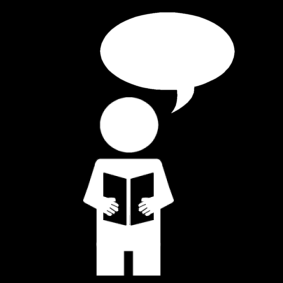 LES MOTS OUTILS n°1.Je sais lire les mots…LES MOTS OUTILS n°2.Je sais lire les mots…LES MOTS OUTILS n°3.Je sais lire les mots…LES MOTS OUTILS n°4.Je sais lire les mots…LES MOTS OUTILS n°5.1 ► Articles1 ► Articles1 ► Articles1 ► Articlesunleauduunelaà lade ladeslesauxde2 ► Pronoms personnels2 ► Pronoms personnels2 ► Pronoms personnels2 ► Pronoms personnelsjeonellesleurtunousmemoiilvoustetoielleilsluieux3 ► Adjectifs possessifs3 ► Adjectifs possessifs3 ► Adjectifs possessifs3 ► Adjectifs possessifsmonmamamestontatatessonsasasesnotrenotrenosnosvotrevotrevosvosleurleurleursleurs4 ► Adjectifs démonstratifs4 ► Adjectifs démonstratifs4 ► Adjectifs démonstratifscecetteces5 ► Adjectifs exclamatifs et interrogatifs5 ► Adjectifs exclamatifs et interrogatifs5 ► Adjectifs exclamatifs et interrogatifs5 ► Adjectifs exclamatifs et interrogatifs5 ► Adjectifs exclamatifs et interrogatifs5 ► Adjectifs exclamatifs et interrogatifsquelquellequellequelsquelsquellesPronoms interrogatifsPronoms interrogatifsPronoms interrogatifsPronoms interrogatifsPronoms interrogatifsPronoms interrogatifsquiquiquequequoiquoi6 ► Adjectifs indéfinis6 ► Adjectifs indéfinisaucuntoutaucunetoutebeaucouple mêmechaqueautre7 ► Prépositionsàchezdepuisparaprèscontrederrièrependantavantdansdevantpouravecdeenprèssanssursousvers8 ► Conjonctionsquandlorsqueousans quecarmaisparce quesauf quecommemême sipour quetant quedoncnietsans que9 ► Adverbesalorscombienensuitemaintenantaujourd’huidéjàhierne pasaussidemainicinonbeaucouptropil y aoùbienencorejamaisouibientôtpartoutlàpeuplussouventtoujourstrès10► infinitifs10► infinitifs10► infinitifs10► infinitifsêtreavoirpouvoirvenirallerdireprendrevoirdonnerfairesavoirvouloir11► être11► être11► êtreprésentfuturimparfaitJe suisJe seraiJ’étaisTu esTu serasTu étaisIl/Elle/On estIl/Elle/On seraIl/Elle/On étaitNous sommesNous seronsNous étionsVous êtesVous serezVous étiezIls/Elles sontIls/Elles serontIls/Elles étaient12 ► avoir12 ► avoir12 ► avoirprésentfuturimparfaitimparfaitJ’aiJ’auraiJ’avaisJ’avaisTu asTu aurasTu avaisTu avaisIl/Elle/On aIl/Elle/On auraIl/Elle/On avaitIl/Elle/On avaitNous avonsNous auronsNous avionsNous avionsVous avezVous aurezVous aviezVous aviezIls/Elles ontIls/Elles aurontIls/Elles avaientIls/Elles avaient13 ► aller13 ► aller13 ► allerprésentfuturimparfaitimparfaitJe vaisJ’iraiJ’allaisJ’allaisTu vasTu irasTu allaisTu allaisIl/Elle/On vaIl/Elle/On iraIl/Elle/On allaitIl/Elle/On allaitNous allonsNous ironsNous allionsNous allionsVous allezVous irezVous alliezVous alliezIls/Elles vontIls/Elles irontIls/Elles allaientIls/Elles allaient14 ► faire14 ► faire14 ► faireprésentfuturimparfaitimparfaitJe faisJe feraiJe faisaisJe faisaisTu faisTu ferasTu faisaisTu faisaisIl/Elle/On faitIl/Elle/On feraIl/Elle/On faisaitIl/Elle/On faisaitNous faisonsNous feronsNous faisionsNous faisionsVous faîtesVous ferezVous faisiezVous faisiezIls/Elles fontIls/Elles ferontIls/Elles faisaientIls/Elles faisaient15 ► Participe passé15 ► Participe passé15 ► Participe passéétéeuallé